Nom : _____________________________	Groupe : _______Devoir 4.3 : Recherche de l’équation sans contexteTrouve l’équation représentant ces différentes situations. Par la suite, inscris tes réponses dans le google formulaire dont l’adresse est écrite au bas de la page. http://monurl.ca/vision4 ou scanne le code QR suivant avec un lecteur de code QR pour te rendre directement au questionnaire.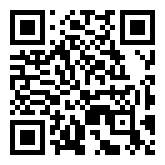 -2058915-10025404575-3-125612-8-24124,842-50-12-22514121212121212-7-525101531254-5-20-35